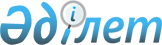 Шалқар аудандық мәслихатының 2021 жылғы 27 желтоқсандағы № 161 "2022-2024 жылдарға арналған Кішіқұм ауылдық округ бюджетін бекіту туралы" шешіміне өзгерістер мен толықтыру енгізу туралыАқтөбе облысы Шалқар аудандық мәслихатының 2022 жылғы 7 сәуірдегі № 195 шешімі
      Шалқар аудандық мәслихаты ШЕШТІ:
      1. Шалқар аудандық мәслихатының 2021 жылғы 27 желтоқсандағы № 161 "2022-2024 жылдарға арналған Кішіқұм ауылдық округ бюджетін бекіту туралы" шешіміне мынадай өзгерістер мен толықтыру енгізілсін:
      1 тармақ жаңа редакцияда жазылсын:
      "1. 2022-2024 жылдарға арналған Кішіқұм ауылдық округ бюджеті тиісінше 1, 2 және 3 қосымшаларға сәйкес, оның ішінде 2022 жылға мынадай көлемдерде бекітілсін:
      1) кірістер – 48180,8 мың теңге, оның ішінде:
      салықтық түсімдер – 2692,0 мың теңге;
      салықтық емес түсімдер –149,0 мың теңге;
      трансферттердің түсімдері – 45339,8 мың теңге; 
      2) шығындар –49464,1 мың теңге;
      3) таза бюджеттік кредиттеу – 0 теңге, оның ішінде:
      бюджеттік кредиттер – 0 теңге;
      бюджеттік кредиттерді өтеу – 0 теңге;
      4) қаржы активтерімен жасалатын операциялар бойынша сальдо – 0 теңге, оның ішінде:
      қаржы активтерін сатып алу – 0 теңге;
      қаржы активтерін сатып алудан түсетін түсімдер – 0 теңге;
      5) бюджет тапшылығы (профициті) – -1283,3 теңге;
      6) бюджет тапшылығын қаржыландыру (профицитін пайдалану) –1283,3 теңге, оның ішінде:
      қарыздар түсімдері – 0 теңге;
      қарыздарды өтеу – 0 теңге;
      бюджет қаражатының пайдаланылатын қалдықтары – 1283,3 теңге.";
      мынадай мазмұндағы 5-1 тармағымен толықтырылсын:
      "5-1. 2022 жылға арналған ауылдық округ бюджетіне аудандық бюджеттен 5186,8 мың теңге сомасында ағымдағы нысаналы трансферт бөлінгені ескерілсін.
      Ағымдағы нысаналы трансферттің сомасын бөлу Кішіқұм ауылдық округі әкімінің шешімі негізінде айқындалады.";
      көрсетілген шешімнің 1- қосымшасы осы шешімнің қосымшасына сәйкес жаңа редакцияда жазылсын.
      2. Осы шешім 2022 жылдың 1 қаңтарынан бастап қолданысқа енгізіледі. 2022 жылға арналған Кішіқұм ауылдық округ бюджеті
					© 2012. Қазақстан Республикасы Әділет министрлігінің «Қазақстан Республикасының Заңнама және құқықтық ақпарат институты» ШЖҚ РМК
				
      Шалқар аудандық мәслихатының хатшысы 

С. Бигеев
Шалқар аудандық мәслихатының 2022 жылғы 7 сәуірдегі № 195 шешіміне қосымшаШалқар аудандық мәслихатының 2022 жылғы 27 желтоқсандағы № 161 шешіміне 1 қосымша
Санаты
Санаты
Санаты
Санаты
Санаты
Сомасы, мың теңге
Сыныбы
Сыныбы
Сыныбы
Сыныбы
Сомасы, мың теңге
Ішкі сыныбы
Ішкі сыныбы
Ішкі сыныбы
Сомасы, мың теңге
Атауы
Атауы
Сомасы, мың теңге
I. Кірістер
I. Кірістер
48180,8
1
Салықтық түсімдер
Салықтық түсімдер
2692,0
04
Меншікке салынатын салықтар
Меншікке салынатын салықтар
2512,0
1
Мүлікке салынатын салықтар
Мүлікке салынатын салықтар
74,0
3
Жер салығы
Жер салығы
8,0
4
Көлік құралдарына салынатын салық
Көлік құралдарына салынатын салық
2430,0
05
Жер учаскелерін пайдаланғаны үшін төлем
Жер учаскелерін пайдаланғаны үшін төлем
180,0
3
Жер учаскелерін пайдаланғаны үшін төлем
Жер учаскелерін пайдаланғаны үшін төлем
180,0
2
Салықтық емес түсімдер
Салықтық емес түсімдер
149,0
01
Мемлекеттік меншіктен түсетін кірістер
Мемлекеттік меншіктен түсетін кірістер
149,0
5
Мемлекет меншігіндегі мүлікті жалға беруден түсетін кірістер
Мемлекет меншігіндегі мүлікті жалға беруден түсетін кірістер
149,0
4
Трансферттердің түсімдері
Трансферттердің түсімдері
45339,8
02
Мемлекеттік басқарудың жоғары тұрған органдарынан түсетін трансферттер
Мемлекеттік басқарудың жоғары тұрған органдарынан түсетін трансферттер
45339,8
3
Аудандардың (облыстық маңызы бар қаланың) бюджетінен трансферттер
Аудандардың (облыстық маңызы бар қаланың) бюджетінен трансферттер
45339,8
II. Шығындар
II. Шығындар
II. Шығындар
II. Шығындар
II. Шығындар
49464,1
01
Жалпы сипаттағы мемлекеттік қызметтер
40153,0
1
Мемлекеттік басқарудың жалпы функцияларын орындайтын өкілді, атқарушы және басқа органдар
40153,0
124
Аудандық маңызы бар қала, ауыл, кент, ауылдық округ әкімінің аппараты
40153,0
001
Аудандық маңызы бар қала, ауыл, кент, ауылдық округ әкімінің қызметін қамтамасыз ету жөніндегі қызметтер
40153,0
07
Тұрғын үй-коммуналдық шаруашылық
9311,0
3
Елді-мекендерді көркейту
9311,0
124
Аудандық маңызы бар қала, ауыл, кент, ауылдық округ әкімінің аппараты
9311,0
008
Елді мекендердегі көшелерді жарықтандыру
656,0
009
Елді мекендердің санитариясын қамтамасыз ету
321,0
011
Елді мекендерді абаттандыру мен көгалдандыру
8334,0
15
Трансферттер
0,1
1
Трансферттер
0,1
124
Аудандық маңызы бар қала, ауыл, кент, ауылдық округ әкімінің аппараты
0,1
048
Пайдаланылмаған (толық пайдаланылмаған) нысаналы трансферттерді қайтару
0,1
III. Бюджет тапшылығы (профицит)
-1283,3
IV. Бюджет тапшылығын қаржыландыру (профицитті пайдалану)
1283,3
8
Бюджет қаражатының пайдаланылатын қалдықтары
1283,3
01
Бюджет қаражаты қалдықтары
1283,3
1
1
Бюджет қаражатының бос қалдықтары
1283,3